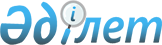 О внесении изменений и дополнений в Указ Президента Республики Казахстан от 29 марта 2002 года № 828 "О некоторых вопросах кадровой политики в системе органов государственной власти"
					
			Утративший силу
			
			
		
					Указ Президента Республики Казахстан от 22 декабря 2016 года № 391. Утратил силу Указом Президента Республики Казахстан от 31 июля 2023 года № 290.
      Сноска. Утратил силу Указом Президента РК от 31.07.2023 № 290.
      В целях совершенствования кадровой политики ПОСТАНОВЛЯЮ:
      1. Внести в Указ Президента Республики Казахстан от 29 марта 2002 года № 828 "О некоторых вопросах кадровой политики в системе органов государственной власти" следующие изменения и дополнения:
      1) в Перечне должностей политических государственных служащих и иных должностных лиц, назначаемых Президентом Республики Казахстан или по согласованию с ним, избираемых по его представлению, а также назначаемых по согласованию с Администрацией Президента Республики Казахстан, утвержденном вышеназванным Указом:
      строку:
      "
                                                                           "
      изложить в следующей редакции:
      "
                                                                          ";
      строку:
      "
                                                                           "
      изложить в следующей редакции:
      "
                                                                          ";
      строку:
      "
                                                                           "
      изложить в следующей редакции:
      "
                                                                          ";
      после строки:
      "
                                                                           "
      дополнить строками следующего содержания:
      "
                                                                          ";
      строку:
      "
                                                                           "
      исключить;
      строку:
      "
                                                                           "
      изложить в следующей редакции:
      "
                                                                          ";
      после строки:
      "
                                                                           "
      дополнить строкой следующего содержания:
      "
                                                                          ";
      строку:
      "
                                                                           "
      изложить в следующей редакции:
      "
                                                                          ".
      2) в Положении о порядке согласования, назначения на должность и освобождения от должности политических государственных служащих и иных должностных лиц Республики Казахстан, утвержденном вышеназванным Указом:
      пункт 17 изложить в следующей редакции:
      "17. Если иное не будет решено Главой государства или Руководителем его Администрации, в аппарате Совета Безопасности подлежат предварительному изучению кандидатуры на следующие должности:
      1) в Секретариате Совета Безопасности:
      заместители Председателя Комитета национальной безопасности, директор Службы правительственной связи, начальники служб и их заместители, начальники департаментов служб, департаментов центрального аппарата, департаментов при центральном аппарате, департаментов городов Астаны и Алматы, областных департаментов КНБ, Академии КНБ;
      заместители Директора Службы внешней разведки "Сырбар", начальники департаментов и приравненных к ним подразделений Службы внешней разведки "Сырбар";
      председатель Комитета по делам религий Министерства по делам религий и гражданского общества;
      2) в Отделе военной безопасности и обороны Совета Безопасности:
      начальник Академии Пограничной службы КНБ; заместители Директора Пограничной службы КНБ; начальники региональных управлений Пограничной службы КНБ;
      Первый заместитель Министра обороны - начальник Генерального штаба Вооруженных Сил; заместители Министра обороны; главнокомандующие видами, командующие родами войск видов и региональными командованиями Вооруженных Сил; начальник Главного разведывательного управления Вооруженных Сил; начальник Национального университета обороны; первый заместитель, заместители начальника Генерального штаба; начальник тыла Вооруженных Сил; первые заместители главнокомандующих видами Вооруженных Сил - начальники Главных штабов, первые заместители командующих родами войск видов Вооруженных Сил, региональными командованиями - начальники штабов; заместители главнокомандующих видами Вооруженных Сил, командующих родами войск видов Вооруженных Сил и региональными командованиями Вооруженных Сил; первый заместитель начальника Главного разведывательного управления Вооруженных Сил; начальники департаментов Министерства обороны и Генерального штаба Вооруженных Сил; начальник Главной инспекции Министерства обороны;
      Главнокомандующий Национальной гвардией; первый заместитель Главнокомандующего Национальной гвардией - начальник Главного штаба, заместители Главнокомандующего Национальной гвардией; командующие региональными командованиями и их первые заместители - начальники штабов, заместители; начальники главных управлений;
      вице-министры, ответственный секретарь, председатель Комитета по государственным материальным резервам Министерства оборонной и аэрокосмической промышленности;
      3) в Отделе общих вопросов безопасности Совета Безопасности:
      председатель, первый заместитель председателя, заместители председателя Комитета по чрезвычайным ситуациям, начальники департаментов по чрезвычайным ситуациям городов Астаны и Алматы, областей Министерства внутренних дел;
      заместители Министра, курирующие вопросы формирования и реализации государственной политики в сфере информационной безопасности, председатели, заместители председателей Комитета связи, информатизации и информации, Аэрокосмического комитета Министерства оборонной и аэрокосмической промышленности;
      председатель, заместители председателя Комитета индустриального развития и промышленной безопасности Министерства по инвестициям и развитию.".
      2. Настоящий Указ вступает в силу со дня подписания.
					© 2012. РГП на ПХВ «Институт законодательства и правовой информации Республики Казахстан» Министерства юстиции Республики Казахстан
				
Командующие видами, родами видов войск Вооруженных Сил Республики Казахстан
Президентом
Министром обороны
Руководителем Администрации
Главнокомандующие видами, командующие родами войск видов Вооруженных Сил Республики Казахстан
Президентом
Министром обороны
Руководителем Администрации
Заместители начальника Генерального штаба Вооруженных Сил Республики Казахстан
Министром обороны
Руководителем Администрации
Первый заместитель, заместители начальника Генерального штаба Вооруженных Сил Республики Казахстан
Министром обороны
Министром обороны
Руководителем Администрации
Первые заместители главнокомандующих видами Вооруженных Сил, командующих родами видов войск, региональными командованиями - начальники штабов
Министром обороны
Руководителем Администрации
Первые заместители главнокомандующих видами Вооруженных Сил начальники Главных штабов, первые заместители командующих родами войск видов Вооруженных Сил, региональными командованиями - начальники штабов
Министром обороны
Министром обороны
Руководителем Администрации
Первые заместители главнокомандующих видами Вооруженных Сил - начальники Главных штабов, первые заместители командующих родами войск видов Вооруженных Сил, региональными командованиями - начальники штабов
Министром обороны
Министром обороны
Руководителем Администрации
Заместители главнокомандующих видами Вооруженных Сил, командующих родами войск видов Вооруженных Сил, региональными командованиями
Министром обороны
Министром обороны
Руководителем Администрации
Первый заместитель начальника Главного разведывательного управления Вооруженных Сил
Министром обороны
Министром обороны
Руководителем Администрации
Начальники департаментов Министерства обороны и Генерального штаба Вооруженных Сил, начальник Главной инспекции Министерства обороны
Министром обороны
Министром обороны
Руководителем Администрации
Начальники департаментов по делам обороны областей и городов Астаны и Алматы
Министром обороны
Руководителем Администрации
Заместители Главнокомандующего Национальной гвардией, командующие региональными командованиями, первые заместители командующих региональными командованиями - начальники штабов
Министром внутренних дел
Руководителем Администрации
Первый заместитель Главнокомандующего Национальной гвардией - начальник Главного штаба, заместители Главнокомандующего Национальной гвардией, командующие региональными командованиями и их первые заместители - начальники штабов, заместители
Министром внутренних дел
Министром внутренних дел
Руководителем Администрации
Первый заместитель Главнокомандующего Национальной гвардией - начальник Главного штаба, заместители Главнокомандующего Национальной гвардией, командующие региональными командованиями и их первые заместители - начальники штабов, заместители
Министром внутренних дел
Министром внутренних дел
Руководителем Администрации
Начальники главных управлений Национальной гвардии
Министром внутренних дел
Министром внутренних дел
Руководителем Администрации
Начальники департаментов по чрезвычайным ситуациям городов Астаны, Алматы и областей Министерства внутренних дел
Министром внутренних дел
Руководителем Администрации
Первый заместитель председателя, заместители председателя Комитета по чрезвычайным ситуациям, начальники департаментов по чрезвычайным ситуациям городов Астаны, Алматы и областей Министерства внутренних дел
Министром внутренних дел
Министром внутренних дел
Руководителем Администрации
Президент
Республики Казахстан
Н.Назарбаев